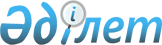 О внесении изменения в постановление Правительства Республики Казахстан от 15 апреля 2008 года № 339Постановление Правительства Республики Казахстан от 12 марта 2009 года № 290



      Правительство Республики Казахстан 

ПОСТАНОВЛЯЕТ:






      1. Внести в 
 постановление 
 Правительства Республики Казахстан от 15 апреля 2008 года № 339 "Об утверждении лимитов штатной численности министерств и иных центральных исполнительных органов с учетом численности их территориальных органов и подведомственных им государственных учреждений" следующее изменение:





      в 
 Лимитах 
 штатной численности министерств и иных, центральных исполнительных органов, с учетом численности их территориальных органов и подведомственных им государственных учреждений, утвержденных указанным постановлением:





      в графе 3 строки, порядковый номер 14, цифры "716" заменить цифрами "731".





      2. Настоящее постановление вводится в действие со дня подписания.


      Премьер-Министр




      Республики Казахстан                       К. Масимов


					© 2012. РГП на ПХВ «Институт законодательства и правовой информации Республики Казахстан» Министерства юстиции Республики Казахстан
				